APSTIPRINĀTS:															Kandavas novada 														Izglītības pārvaldes vadītāja J. Šnikvalde		        	       	Kandavā, 2020. gada 28. aprīlīKANDAVAS NOVADA IZGLĪTĪBAS PĀRVALDES PASĀKUMU PLĀNS2020. gada MAIJS* MĒNEŠA DARBA PLĀNĀ UN PASĀKUMOS IESPĒJAMAS KOREKCIJAS, BALSTOTIES UZ ĀRKĀRTĒJO SITUĀCIJU VALSTĪ UN PAREDZAMAJĀM IZMAIŅĀM PĒC 12.05.2020.Zināšanai:Līdz 10.05. izglītības iestādes iesniedz pieteikumus Kandavas novada izglītības iestāžu izglītojamo un pedagogu apbalvošanai par sasniegumiem mācību darbā, SZPD un profesionālajā ievirzē (pamatojoties uz “Noteikumiem par Kandavas novada izglītības iestāžu izglītojamo un pedagogu apbalvošanu” 30.11.2017.)Informācija par pasākuma norisi sekos pēc 12.05.2020.Informācija par jauniešu centra Nagla plānotajām aktivitātēm katrā mēnesī pieejama šeit - http://jcnagla.lv/menesu_planiDatumsDienaPasākumsLaiksNorises vietaIesniegt/iesūtītP.LR Satversmes sapulces sasaukšanas dienaP.Darba svētkiS.Sv.P.Latvijas Republikas Neatkarības atjaunošanas diena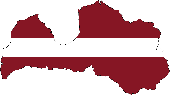 O.T.C.Kursi ”Izglītības iestādes tiesiskās darbības pamati”, tiešsaistes nodarbības (24h), organizē IKVD10.45-16.30TiešsaisteP.08.05. Pieejamas 5.-9. klašu pētniecisko darbu recenzijasP.Līdz 08.05. iesniegt skolēnu skaitu 9. un 12. klasē stingrās uzskaites veidlapām (apliecības, atestāti) uz izglitibas.parvalde@kandava.lvS.Sv.Mātes diena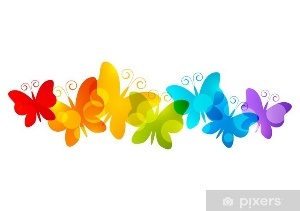 P.No. 11. līdz 15.05. 5.-9. klašu PD autoru attālinātās intervijas par izstrādāto PDInterviju grafiks tiks nosūtīts skolām līdz 08.05.P.Izglītības pārvaldē iesniegt dokumentāciju skolēnu un skolotāju apbalvošanai ar naudas balvu *O.T.C.P.Starptautiskā ģimenes dienaS.Sv.P.O.T.C.Izlaidums Kandavas pilsētas PII “Zīļuks” - attālināts uzvedumsTiešsaiste P.Izlaidums Kandavas pilsētas PII “Zīļuks” - attālināts uzvedumsTiešsaisteS.Sv.P.O.T.C.P.S.Sv.